Humanities Monitoring 2022														LKS2Spring Term Pupil Voice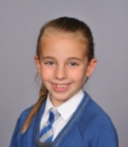 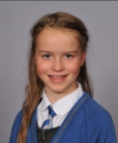 